ZAKŁAD GOSPODARKI MIEJSKIEJ W LUBAWCE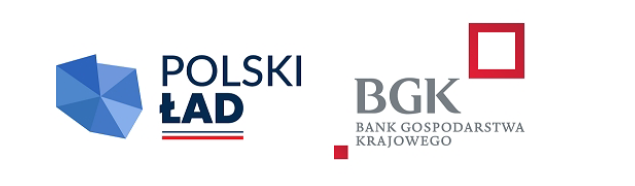 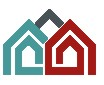 58-420 Lubawka ul. Zielona 12 tel. 757411322,757411822e-mail: kontakt@zgm.lubawka.eu   www.zgm.lubawka.euZGM.1.1.2022SPECYFIKACJA WARUNKÓW ZAMÓWIENIA (SWZ)DLA TRYBU PODSTAWOWEGO BEZ NEGOCJACJINA ROBOTY BUDOWLANEprzeprowadzanego zgodnie z postanowieniami ustawy z dnia 11 września 2019 r. Prawo zamówień publicznych (t.j. Dz.U. 2022 poz. 1710 z późn. zm.)dla zadania pn.:„Przebudowa i zmiana sposobu użytkowania lokalu gastronomicznego na mieszkanie dla osoby niepełnosprawnej w budynku przy ul. Rynek 10, 58-420 Chełmsko Śląskie”postępowanie o udzielenie zamówienia klasycznego o wartości mniejszej niż progi unijneSpecyfikacja niniejsza zawiera:Zatwierdził:  Kierownik ZamawiającegoKierownikZakładu Gospodarki Miejskiej w Lubawce/-/  Ireneusz KordzińskiLubawka, dnia 16 sierpnia 2022 rSPIS TREŚCI: 1. NAZWA I ADRES ZAMAWIAJĄCEGO DANE KONTAKTOWE	32. DEFINICJE/PODSTAWY PRAWNE	33. TRYB UDZIELANIA ZAMÓWIENIA	44. OPIS PRZEDMIOTU ZAMÓWIENIA	45. INFORMACJE OGÓLNE	66. ZAMÓWIENIA CZĘŚCIOWE	77. TERMIN WYKONANIA ZAMÓWIENIA	78. WARUNKI UDZIAŁU W POSTĘPOWANIU	79. PODSTAWY WYKLUCZENIA Z POSTĘPOWANIA	810. OŚWIADCZENIA I DOKUMENTY, JAKIE ZOBOWIĄZANI SĄ DOSTARCZYĆ WYKONAWCY W CELU POTWIERDZENIA SPEŁNIENIA WARUNKÓW UDZIAŁU W POSTĘPOWANIU ORAZ WYKAZANIA BRAKU PODSTAW WYKLUCZENIA (PODMIOTOWE ŚRODKI DOWODOWE)	811. INFORMACJA DLA WYKONAWCÓW POLEGAJĄCYCH NA ZASOBACH INNYCH PODMIOTÓW NA ZASADACH OKREŚLONYCH W ART. 118 u.p.z.p.	1112. INFORMACJA DLA WYKONAWCÓW WSPÓLNIE UBIEGAJĄCYCH SIĘ O UDZIELENIE ZAMÓWIENIA	1213. WADIUM	1214. WYMAGANIA DOTYCZĄCE ZABEZPIECZENIA NALEŻYTEGO WYKONANIA UMOWY	1315. OPIS SPOSOBU PRZYGOTOWANIA OFERTY	1416. SPOSÓB ORAZ TERMIN SKŁADANIA I OTWARCIA OFERT	1617. TERMIN ZWIĄZANIA Z OFERTĄ	1718. OPIS SPOSOBU OBLICZENIA CENY	1719. KRYTERIA OCENY OFERT	1820. TRYB OCENY OFERT	1921. INFORMACJE O FORMALNOŚCIACH, JAKIE MUSZĄ BYĆ DOPEŁNIONE PO WYBORZE OFERTY W CELU ZAWARCIA UMOWY W SPRAWIE NINIEJSZEGO ZAMOWIENIA	1922. PROJEKTOWANE POSTANOWIENIA UMOWY W SPRAWIE ZAMÓWIENIA PUBLICZNEGO, KTÓRE ZOSTANĄ WPROWADZONE DO TREŚCI TEJ UMOWY	2023. POUCZENIE O ŚRODKACH OCHRONY PRAWNEJ PRZYSŁUGUJĄCYCH WYKONAWCY	2024. INFORMACJA O ŚRODKACH KOMUNIKACJI ELEKTRONICZNEJ, PRZY UŻYCIU KTÓRYCH ZAMAWIAJĄCY BĘDZIE SIĘ KOMUNIKOWAŁ Z WYKONAWCAMI ORAZ INFORMACJE O WYMAGANIACH TECHNICZNYCH I ORGANIZACYJNYCH SPORZĄDZANIA WYSYŁANIA I ODBIERANIA KORESPONDENCJI ELEKTRONICZNEJ	2025. PODWYKONAWSTWO	2226. KLAUZULA RODO:	2227. WYKAZ ZAŁĄCZNIKÓW DO NINIEJSZEJ IDW	231.  NAZWA I ADRES ZAMAWIAJĄCEGO DANE KONTAKTOWENazwa oraz adres Zamawiającego: Gmina Lubawka – Zakład Gospodarki Miejskiej w Lubawceul. Zielona 12, 58-420 LubawkaNumer telefonu: +75 741 13 22     oraz     517 298 167Adres poczty elektronicznej: kontakt@zgm.lubawka.euAdres strony internetowej, na której jest prowadzone postępowanie i na której będą udostępniane zmiany i wyjaśnienia treści SWZ oraz inne dokumenty zamówienia bezpośrednio związane z postępowaniem o udzielenie zamówienia: https://platformazakupowa.pl/pn/lubawkadostęp do platformy zakupowej jest bezpłatnyWskazanie osób do kontaktowania się z Wykonawcami:Osobą upoważnioną przez Zamawiającego do kontaktowania się z Wykonawcami jest: Maciej Kosal – insp. ds. budowlanych i nadzoru technicznegoDni i godziny pracy Zamawiającego: Poniedziałek: 			7:00 – 16:00Wtorek, środa, czwartek: 	7:00 – 15:00Piątek: 				7:00 – 14:002. DEFINICJE/PODSTAWY PRAWNEZa Wykonawcę uważa się osobę fizyczną, osobę prawną albo jednostkę organizacyjną nieposiadającą osobowości prawnej, która oferuje na rynku wykonanie robót budowlanych lub obiektu budowlanego, dostawę produktów lub świadczenie usług lub ubiega się o udzielenie zamówienia, złożyła ofertę lub zawarła umowę w sprawie zamówienia publicznegoUstawa z dnia 11 września 2019 r Prawo zamówień publicznych (t.j. Dz.U. 2022 poz. 1710 z późn. zm.), na potrzeby niniejszej SWZ zwana „u.p.z.p.”Rozporządzenie Ministra Rozwoju, Pracy i Technologii z dnia 23 grudnia 2020 r w sprawie podmiotowych środków dowodowych oraz innych dokumentów lub oświadczeń, jakich może żądać zamawiający od wykonawcy (t.j. Dz.U. 2020 poz. 2415 z późn. zm.), na potrzeby niniejszej SWZ zwana „Ustawą w sprawie podmiotowych środków dowodowych”Ustawa z dnia 7 lipca 1994 r Prawo budowlane (t.j. Dz.U. 2021 poz. 2351 z późn. zm.), na potrzeby niniejszej SWZ zwana „Ustawą Prawo budowlane”Ustawa z dnia 14 grudnia 2012 r o odpadach (t.j. Dz.U. 2022 poz. 699 z późn. zm.), na potrzeby niniejszej SWZ zwana „Ustawą o odpadach”Ustawa z dnia 23 kwietnia 1964 r Kodeks Cywilny (t.j. Dz.U. 2022 poz. 1360 z późn. zm.), na potrzeby niniejszej SWZ zwana „Ustawą Kodeks cywilny”Ustawa z dnia 26 czerwca 1974 r Kodeks pracy (t.j. Dz.U. 2022 poz. 1510 z późn. zm.), na potrzeby niniejszej SWZ zwana „Ustawą Kodeks pracy”Ustawa z dnia 10 maja 2018 r o ochronie danych osobowych (t.j. Dz.U. 2019 poz. 1781 z późn. zm.), na potrzeby niniejszej SWZ zwana „Ustawą o ochronie danych osobowych”Ustawa z dnia 10 października 2002 r o minimalnym wynagrodzeniu za pracę (t.j. Dz.U. 2020 poz. 2207 z późn. zm.), na potrzeby niniejszej SWZ zwana „Ustawą o minimalnym wynagrodzeniu za pracę”Ustawa z dnia 16 lutego 2007 r o ochronie konkurencji i konsumentów (t.j. Dz.U. 2021 poz. 275), na potrzeby niniejszej SWZ zwana „Ustawą o ochronie konkurencji i konsumentów” Ustawa z dnia 22.12.2015 r o zasadach uznawania kwalifikacji zawodowych nabytych w państwach członkowskich Unii Europejskiej (t.j. Dz.U. 2021 poz. 1646), na potrzeby niniejszej SWZ zwana „Ustawą o zasadach uznawania kwalifikacji zawodowych” Ustawa z dnia 17 lutego 2005 r o informatyzacji działalności podmiotów realizujących zadania publiczne (t.j. Dz.U. 2021 poz. 2070 z późn. zm.), na potrzeby niniejszej SWZ zwana „Ustawą o informatyzacji”Ustawa z dnia 9 listopada 2000 r o utworzeniu Polskiej Agencji Rozwoju Przedsiębiorczości (t.j. Dz.U. 2020 poz. 299 z późn. zm.), na potrzeby niniejszej SWZ zwana „Ustawą o P.A.R.P.”Ustawa z dnia 6 grudnia 1996 r o zastawie rejestrowym i rejestrze zastawów (t.j. Dz.U. 2018 poz. 2017 z późn. zm.), na potrzeby niniejszej SWZ zwana „Ustawą o zastawie rejestrowym”Ustawa z dnia 11 marca 2004 r. o podatku od towarów i usług (t.j. Dz.U. 2022 poz. 931 z późn. zm.), na potrzeby niniejszej SWZ zwana „Ustawą o VAT”Ustawa z dnia 13 kwietnia 2022 r o szczególnych rozwiązaniach w zakresie przeciwdziałania wspieraniu agresji na Ukrainę oraz służących ochronie bezpieczeństwa narodowego (t.j. Dz.U. 2022 poz. 1713 z późn. zm.), na potrzeby niniejszej SWZ zwana „Ustawą o przeciwdziałaniu”3. 	TRYB UDZIELANIA ZAMÓWIENIANiniejsze postępowanie prowadzone jest w trybie podstawowym na podstawie art. 275 pkt 1 u.p.z.p.Zamawiający nie przewiduje wyboru najkorzystniejszej oferty z możliwością prowadzenia negocjacji.4. 	OPIS PRZEDMIOTU ZAMÓWIENIAPrzedmiotem zamówienia są roboty budowlane polegające na przebudowie i zmianie sposobu użytkowania lokalu gastronomicznego na mieszkanie dla osoby niepełnosprawnej w budynku przy ul. Rynek 10, 58-420 Chełmsko Śląskie, na działkach według ewidencji gruntów nr 159/10, 159/2, 159/14 obr. 0004 Chełmsko Śląskie. Roboty budowlane należy wykonać w oparciu o dokumentację projektową sporządzoną przez mgr inż. arch. Annę Kalinowską w ramach zadania inwestycyjnego pn. „Przebudowa i zmiana sposobu użytkowania lokalu gastronomicznego na mieszkanie dla osoby niepełnosprawnej w budynku przy ul. Rynek 10 Chełmsko Śląskie”.Przed głównym wejściem do lokalu mieszkalnego znajduje się obecne podjazd dla osoby niepełnosprawnej, jednak nie spełnia on wymagań technicznych, dlatego należy go rozebrać i wykonać w tym miejscu schody zewnętrzne oraz platformę dla osoby niepełnosprawnej.Dostęp do istniejącego podjazdu odbywa się bezpośrednio z ulicy Starorynkowej. Przedmiotowy budynek po stronie lewej i prawej sąsiaduje z budynkami mieszkalnymi wielorodzinnymi.Zakres zamówienia obejmuje m.in.:przebudowę istniejących schodów zewnętrznych prowadzących do lokalu i montaż platformy dla osoby niepełnosprawnej,zmianę sposobu użytkowana dawnego lokalu gastronomicznego na lokal mieszkalny poprzez powiększenie otworu drzwiowego wejścia głównego, przebudowę instalacji elektrycznej, wod.-kan., wykonanie docieplenia ścian i posadzki, montaż ogrzewania elektrycznego.Szczegółowy opis przedmiotu zamówienia zawarty jest w dokumentacji projektowej stanowiącej załącznik do opisu przedmiotu zamówienia.Szczegółowy zakres prac:roboty ogólnobudowlane:rozebranie istniejącego podjazdu zewnętrznego i schodów zewnętrznych,wykonanie zewnętrznych schodów żelbetowych,montaż elektrycznej platformy dla niepełnosprawnych,powiększenie otworu drzwiowego dla drzwi wejściowych,rozebranie ścianek działowych, licowań ścian i warstw wykończenia posadzki,wykonanie izolacji cieplnej z keramzytu i płyt EPS oraz izolacji przeciwwilgociowej posadzek,wykonanie posadzki z płytek gresowych (R10, IV kl. ścieralności) i okładzin schodów z płytek gresowych (R12, IV kl. ścieralności), wykonanie tynków wewnętrznych zwykłych oraz gładzi gipsowych,wykonanie sufitów podwieszonych z okładziną jednowarstwową z płyt g-k na konstrukcji metalowej wraz z ociepleniem wełną mineralną,wykonanie ścianek działowych z okładziną jednowarstwową i dwuwarstwową z płyt g-k jednowarstwowych i dwuwarstwowych na konstrukcji metalowej wraz z ociepleniem wełną mineralną,wymiana okien i drzwi zewnętrznych na stolarkę PVC,montaż drzwi wewnętrznych wzmocnionych w dolnej części blachą stalową,montaż balustrady schodowej i uchwytów w toalecie dla osoby niepełnosprawnej,licowanie ścian wewnętrznych płytkami ceramicznymi,malowanie ścian wewnętrznych i sufitów farbą emulsyjną,instalacje sanitarne:wykonanie instalacji wody ciepłej i zimnej z rur PEX 25x3,5 mm łączonych poprzez zaciskanie z podejściami do urządzeń sanitarnych,dostarczenie i montaż elektrycznego podgrzewacza wody 80 l,wykonanie instalacji kanalizacyjnej z rur PVC 110 mm łączonych na uszczelki z podejściami do urządzeń sanitarnych,dostarczenie i montaż brodzika najazdowego z odpływem liniowym,dostarczenie i montaż urządzeń sanitarnych (baterie, zlewozmywak, umywalka, kompakt wc),dostarczenie i montaż kuchenki gazowej 4-palnikowej,instalacje elektryczne:montaż wewnętrznej instalacji elektrycznej wraz z zabezpieczeniami (rozłącznik przeciwpożarowy, ogranicznik przepięć, wyłącznik różnicowo-prądowy, wyłącznik nadprądowy),montaż gniazd i osprzętu elektrycznego,montaż ogrzewania podłogowego z mat grzejnych,wykonanie pomiarów wykonanej instalacji z dostarczeniem protokołów.Dokumentacja projektowa o której mowa w OPZ stanowi załącznik do SWZ.Przedmiot zamówienia opisany jest następującymi kodami ze Wspólnego Słownika Zamówień CPV: Główny przedmiot:45000000-7 	Roboty budowlane;Dodatkowe przedmioty:45100000-8 	Przygotowanie terenu pod budowę45200000-9 	Roboty budowlane w zakresie wznoszenia kompletnych obiektów budowlanych lub ich części oraz roboty w zakresie inżynierii lądowej i wodnej45300000-0 	Roboty instalacyjne w budynkach45400000-1 	Roboty wykończeniowe w zakresie obiektów budowlanychZamawiający, na podstawie art. 95 ust. 1 u.p.z.p., wymaga zatrudnienia przez Wykonawcę lub Podwykonawcę na podstawie umowy o pracę w rozumieniu przepisów Ustawy Kodeks pracy osób wykonujących następujące czynności:roboty ogólnobudowlaneW trakcie realizacji zamówienia Zamawiający zastrzega sobie prawo do dokonywania czynności kontrolnych wobec Wykonawcy odnośnie spełniania przez Wykonawcę lub Podwykonawcę wymogu zatrudnienia na podstawie umowy o pracę osób wykonujących wskazane w pkt. 4.5. Tomu I SWZ czynności. Zamawiający uprawniony jest w szczególności do:Żądania oświadczeń i dokumentów w zakresie potwierdzenia spełniania ww. wymogów i dokonywania ich oceny,Żądania wyjaśnień w przypadku wątpliwości w zakresie potwierdzenia ww. wymogów,Przeprowadzania kontroli na miejscu wykonywania świadczenia.Zamawiający określa następujące warunki kontroli spełniania przez Wykonawcę Podwykonawcę wymagań, o których mowa w art. 95 ust. 2 i 3 u.p.z.p, oraz sankcji z tytułu niespełnienia tych wymagań:Sposób dokumentowania zatrudnienia w/w osób:Wykonawca w terminie do 10 dni licząc od dnia podpisania umowy będzie zobowiązany do przedstawienia Zamawiającemu dokumentów potwierdzających sposób zatrudnienia w/w osób (poświadczone za zgodność z oryginałem przez Wykonawcę kopie umów o pracę osób wykonujących w trakcie realizacji zamówienia czynności faktycznie związane z przedmiotem zamówienia). Kopie umów  będą zanonimizowane w sposób zapewniający ochronę danych osobowych  pracowników, zgodnie z przepisami Ustawy o ochronie danych osobowych (tj. bez imion, nazwisk, adresów i numerów PESEL). Informacje takie jak: data zawarcia umowy, rodzaj umowy o pracę i wymiar etatu  powinny być możliwe do zidentyfikowania. Wraz z dokumentami Wykonawca lub Podwykonawca zobowiązany jest złożyć oświadczenie, że w/w osoby są zatrudnione na podstawie umowy o pracę w rozumieniu przepisów Ustawy Kodeks pracy, z uwzględnieniem minimalnego wynagrodzenia za pracę ustalonego na podstawie art. 2 ust. 3-5 Ustawy o minimalnym wynagrodzeniu za pracę przez cały okres realizacji przedmiotu zamówienia.W przypadku jakichkolwiek zmian odnośnie zatrudniania osób, o których mowa powyżej Wykonawca zobowiązany jest do pisemnego poinformowania Zamawiającego w terminie 5 dni roboczych od daty zaistnienia zmian.Wykonawca Podwykonawcę na każde pisemne żądanie Zamawiającego w terminie 5 dni roboczych przedłoży Zamawiającemu, jeden lub wszystkie – zgodnie z żądaniem Zamawiającego – niżej wymienione dokumenty:raport o stanie i sposobie zatrudnienia w/w osób, poświadczoną za zgodność z oryginałem przez Wykonawcę lub podwykonawcę  kopię dowodu  potwierdzającego zgłoszenie pracowników przez pracodawcę do ubezpieczeń, zanonimizowaną w sposób zapewniający ochronę danych osobowych pracowników  zgodnie z przepisami Ustawy o ochronie danych osobowych, zaświadczenie właściwego oddziału ZUS, potwierdzające opłacanie przez Wykonawcę składek na ubezpieczenie społeczne i zdrowotne z tytułu zatrudnienia na podstawie umowy o pracę za ostatni okres rozliczeniowy.Nieprzedłożenie przez Wykonawcę dokumentów określonych powyżej Zamawiający będzie traktował jako niewypełnienie obowiązku zatrudnienia pracowników na podstawie umowy o pracę i będzie podstawą do naliczania kar umownych w wysokości określonej w TOM II SWZ.5. 	INFORMACJE OGÓLNE Zamawiający nie przewiduje udzielenia Wykonawcy zamówienia podstawowego, zamówień o których mowa w art. 214 ust. 1 pkt 7 u.p.z.p.Zamawiający nie dopuszcza składania ofert wariantowych.Zamawiający nie prowadzi postępowania w celu zawarcia umowy ramowej.Zamawiający nie przewiduje zastosowania aukcji elektronicznej.Zamawiający nie przewiduje złożenia oferty w postaci katalogów elektronicznych.Zamawiający nie przewiduje zwrotu kosztów udziału w postępowaniu.Zamawiający nie przewiduje możliwości rozliczenia w walutach obcych. Wszelkie rozliczenia związane z realizacją zamówienia publicznego, którego dotyczy niniejsza SWZ dokonywane będą w PLN.Zamawiający nie zastrzega wykonania zamówienia wyłącznie przez Wykonawców, o których mowa w art. 94 u.p.z.p. Zamawiający nie określa dodatkowych wymagań związanych z zatrudnianiem osób, o których mowa w art. 96 ust. 2 pkt 2 u.p.z.p.Zamawiający przewiduje możliwość odbycia wizji lokalnej w dniu 29.08.2022 r, w godzinach od 12:00 do 13:00. Brak uczestnictwa Oferenta w wizji lokalnej nie będzie stanowił podstawy odrzucenia oferty.6. 	ZAMÓWIENIA CZĘŚCIOWEZamawiający nie dopuszcza składania ofert częściowych.Podział zamówienia na części jest nieuzasadniony z przyczyn ekonomicznych, technicznych i gospodarczych z uwagi na zakres i charakter robót budowlanych objętych przedmiotem zamówienia. Zakres robót dotyczy zamierzenia budowlanego, które stanowi spójną całość. Ponadto teren budowy zostanie przekazany jednemu Wykonawcy, co nie będzie powodowało problemów przy organizacji prac i odpowiedzialności.7. TERMIN WYKONANIA ZAMÓWIENIAdo 12 tygodni od daty zawarcia umowy8. WARUNKI UDZIAŁU W POSTĘPOWANIU O udzielenie zamówienia mogą ubiegać się Wykonawcy, którzy:spełniają warunki udziału w postępowaniu,nie podlegają wykluczeniu.Wykonawcy ubiegający się o zamówienie publiczne muszą spełniać niżej wymienione warunki udziału w postępowaniu dotyczące:zdolności do występowania w obrocie gospodarczym: Zamawiający nie stawia konkretnego warunku w tym zakresieuprawnień do prowadzenia określonej działalności gospodarczej lub zawodowej, o ile wynika to z odrębnych przepisów:Zamawiający nie stawia konkretnego warunku w tym zakresiesytuacji ekonomicznej lub finansowej:Wykonawca musi wykazać, że posiada ubezpieczenie OC w zakresie prowadzonej działalności związanej z przedmiotem zamówienia na sumę gwarancyjną ubezpieczenia co najmniej 200 000,00 złzdolności technicznej lub zawodowej:Wykonawca musi dysponować osobami zdolnymi do wykonania zamówienia, w szczególności:Kierownikiem budowy – osobą posiadającą uprawnienia do sprawowania samodzielnych funkcji technicznych w budownictwie wydane na podstawie Ustawy Prawo budowlane – Rozdział 2 „Samodzielne funkcje techniczne w budownictwie” lub odpowiadające im równoważne uprawnienia budowlane, które zostały wydane na podstawie wcześniej obowiązujących przepisów – jest uprawniona do kierowania robotami budowlanymi w specjalności konstrukcyjno – budowlanej bez ograniczeń, mająca wymaganą prawem praktykę do pełnienia funkcji przy zabytku wpisanym do rejestru zabytkówWykonawca musi wykazać, że w okresie ostatnich 5 lat licząc wstecz od dnia, w którym upływa termin składania ofert (a jeżeli okres prowadzenia działalności jest krótszy, to w tym okresie) wykonał zgodnie z zasadami sztuki budowlanej i prawidłowo ukończył co najmniej jedną robotę związaną z budową lub przebudową lokalu mieszkalnego/budynku o wartości co najmniej 100 000 zł. Zamawiający, w stosunku do Wykonawców wspólnie ubiegających się o udzielenie zamówienia, w odniesieniu do warunku dotyczącego zdolności technicznej lub zawodowej – uzna za spełniony w przypadku łącznego wykazania spełnienia warunku przez Wykonawców.9. PODSTAWY WYKLUCZENIA Z POSTĘPOWANIAZ postępowania o udzielenie zamówienia wyklucza się Wykonawców, w stosunku do których zachodzą okoliczności wskazane w:art. 108 ust. 1 u.p.z.p.art. 7 ust. 1 Ustawy o przeciwdziałaniuDodatkowo Zamawiający wykluczy Wykonawcę: na podstawie art. 109 ust. 1 pkt 4 u.p.z.p. – w stosunku do którego otwarto likwidację, ogłoszono upadłość, którego aktywami zarządza likwidator lub sąd, zawarł układ z wierzycielami, którego działalność gospodarcza jest zawieszona albo znajduje się on w innej tego rodzaju sytuacji wynikającej z podobnej procedury przewidzianej w przepisach miejsca wszczęcia tej procedury. Wykluczenie Wykonawcy następuje na podstawie przesłanek określonych art. 111 u.p.z.p.Wykonawca nie podlega wykluczeniu w okolicznościach określonych w art. 108 ust. 1 pkt 1, 2, 5  oraz w art. 109 ust. 1 pkt. 4 u.p.z.p., jeżeli udowodni Zamawiającemu, że spełnił łącznie przesłanki wskazane w art. 110 ust. 2  u.p.z.p.Zamawiający oceni, czy podjęte przez Wykonawcę czynności, o których mowa w art. 110 ust. 2  u.p.z.p. są wystarczające do wykazania jego rzetelności, uwzględniając wagę i szczególne okoliczności czynu Wykonawcy. Jeżeli podjęte przez Wykonawcę czynności nie są wystarczające do wykazania jego rzetelności, Zamawiający wyklucza Wykonawcę.Zamawiający może wykluczyć Wykonawcę na każdym etapie postępowania o udzielenie zamówienia.10. OŚWIADCZENIA I DOKUMENTY, JAKIE ZOBOWIĄZANI SĄ DOSTARCZYĆ WYKONAWCY W CELU POTWIERDZENIA SPEŁNIENIA WARUNKÓW UDZIAŁU W POSTĘPOWANIU ORAZ WYKAZANIA BRAKU PODSTAW WYKLUCZENIA (PODMIOTOWE ŚRODKI DOWODOWE) Podmiotowe środki dowodowe oraz inne dokumenty lub oświadczenia, o których mowa w SWZ składa się w formie elektronicznej (tj. w postaci elektronicznej opatrzonej kwalifikowanym podpisem elektronicznym) lub w postaci elektronicznej opatrzonej podpisem zaufanym lub elektronicznym podpisem osobistym – w zakresie i w sposób określony w przepisach wydanych na podstawie art. 70 u.p.z.p., w powiązaniu z § 15 Rozporządzenia w sprawie podmiotowych środków dowodowych.Na podstawie art. 125 ust. 1 u.p.z.p w celu wykazania wstępnego potwierdzenia, że Wykonawca nie podlega wykluczeniu z postępowania oraz spełnia warunki udziału w postępowaniu należy złożyć wraz z ofertą aktualne na dzień składania ofert oświadczenie zgodne z treścią załącznika nr 2 do Tomu I SWZ.Oświadczenie, o którym mowa powyżej składa Wykonawca, każdy z Wykonawców wspólnie ubiegających się o udzielenie zamówienia, podmiot  na którego zasobach polega Wykonawca.Na wezwanie Zamawiającego za pośrednictwem platformy zakupowej Wykonawca, którego oferta została najwyżej oceniona zobowiązany jest do złożenia w terminie wskazanym w wezwaniu (ustawowym nie krótszym niż 5 dni), aktualnych na dzień złożenia następujących dokumentów i oświadczeń:W celu potwierdzenia spełniania przez Wykonawcę warunków udziału w postępowaniu należy złożyć w zakresie:zdolności do występowania w obrocie gospodarczym:z uwagi na brak postawionego warunku Zamawiający odstępuje od żądania dowodów w przedmiotowym zakresieuprawnień do prowadzenia określonej działalności gospodarczej lub zawodowej, o ile wynika to z odrębnych przepisów:z uwagi na brak postawionego warunku Zamawiający odstępuje od żądania dowodów w przedmiotowym zakresiesytuacji ekonomicznej lub finansowej:przedstawienie przez Wykonawcę polisy potwierdzającej posiadanie ubezpieczenia OC w zakresie prowadzonej działalności związanej z przedmiotem zamówienia na sumę gwarancyjną ubezpieczenia co najmniej 200 000,00 złzdolności technicznej lub zawodowej:wykaz osób, skierowanych przez Wykonawcę do realizacji zamówienia, w szczególności odpowiedzialnych za kierowanie robotami budowlanymi, wraz z informacjami na temat ich kwalifikacji zawodowych, uprawnień, doświadczenia i wykształcenia niezbędnych do wykonania zamówienia publicznego, a także zakresu wykonywanych przez nie czynności oraz informacją o podstawie do dysponowania tymi osobami – zgodnie z treścią załącznika nr 3 do Tomu I SWZ.wykaz robót budowlanych wykonanych nie wcześniej niż w okresie ostatnich 5 lat, a jeżeli okres prowadzenia działalności jest krótszy - w tym okresie, wraz z podaniem ich rodzaju, wartości, daty i miejsca wykonania oraz podmiotów, na rzecz których roboty te zostały wykonane, oraz załączeniem dowodów określających, czy te roboty budowlane zostały wykonane należycie – zgodnie z treścią załącznika nr 4 do Tomu I SWZ.Dowodami, o których mowa, są referencje bądź inne dokumenty sporządzone przez podmiot, na rzecz którego roboty budowlane były wykonywane, a jeżeli Wykonawca z przyczyn niezależnych od niego nie jest w stanie uzyskać tych dokumentów - inne odpowiednie dokumenty.Jeżeli Wykonawca powołuje się na doświadczenie w realizacji robót budowlanych wykonywanych wspólnie z innymi wykonawcami, wykaz dotyczy robót budowlanych w których wykonaniu Wykonawca ten bezpośrednio uczestniczył.Wykazy potwierdzające spełnienie warunku w zakresie zdolności technicznej lub zawodowej należy złożyć:w formie elektronicznej (tj. w postaci elektronicznej opatrzonej kwalifikowanym podpisem elektronicznym)lubw postaci elektronicznej opatrzonej podpisem zaufanym lub podpisem osobistym przez osobę/osoby upoważnioną/upoważnione do reprezentowania odpowiednio wykonawcy/wykonawcy wspólnie ubiegającego się o udzielenie zamówienia /podmiotu udostępniającego zasoby.Jeżeli wykaz został sporządzony jako dokument w postaci papierowej i opatrzony własnoręcznym podpisem, przekazuje się cyfrowe odwzorowanie tego dokumentu opatrzone kwalifikowanym podpisem elektronicznym, podpisem zaufanym lub podpisem osobistym, poświadczającym zgodność cyfrowego odwzorowania z dokumentem w postaci papierowej.Poświadczenia dokonuje - odpowiednio wykonawca lub wykonawca wspólnie ubiegający się o udzielenie zamówienia lub podmiot udostępniający zasoby. Poświadczenia zgodności cyfrowego odwzorowania z dokumentem w postaci papierowej może dokonać również notariusz.Dowody określające, czy wykazane usługi zostały wykonane należycie, należy złożyć w formie dokumentu elektronicznego podpisanego kwalifikowanym podpisem elektronicznym, podpisem osobistym lub podpisem zaufanym przez osobę/osoby upoważnioną/upoważnione do reprezentowania podmiotu, na rzecz usługi były wykonane - w przypadku gdy dokument został sporządzony w postaci elektronicznej.Jeżeli dowody zostały sporządzone jako dokument w postaci papierowej i opatrzone własnoręcznym podpisem, przekazuje się cyfrowe odwzorowanie tego dokumentu opatrzone kwalifikowanym podpisem elektronicznym, podpisem zaufanym lub podpisem osobistym, poświadczającym zgodność cyfrowego odwzorowania z dokumentem w postaci papierowej. Poświadczenia dokonuje - odpowiednio wykonawca lub wykonawca wspólnie ubiegający się o udzielenie zamówienia lub podmiot udostępniający zasoby. Poświadczenia zgodności cyfrowego odwzorowania z dokumentem w postaci papierowej może dokonać również notariusz.W celu potwierdzenia  braku podstaw do wykluczenia z postępowania, o których mowa w art. 108 ust. 1 u.p.z.p., art. 7 ust. 1 Ustawy o przeciwdziałaniu oraz w art. 109 ust. 1 pkt 4 u.p.z.p.oświadczenie Wykonawcy o aktualności informacji zawartych w oświadczeniu, o którym mowa w art. 125 ust. 1 u.p.z.p., w zakresie podstaw wykluczenia z postępowania wskazanych przez Zamawiającego – zgodnie z treścią załącznika nr 5 do Tomu I SWZ,Oświadczenie, o którym mowa powyżej składa Wykonawca, każdy z Wykonawców wspólnie ubiegających się o udzielenie zamówienia,  podmiot na którego zasobach polega Wykonawca.oświadczenie Wykonawcy, w zakresie art. 108 ust. 1 pkt. 5 u.p.z.p. o braku przynależności do tej samej grupy kapitałowej w rozumieniu Ustawy o ochronie konkurencji i konsumentów z innym Wykonawcą, który złożył odrębną ofertę, ofertę częściową albo oświadczenie o przynależności do tej samej grupy kapitałowej wraz z dokumentami lub informacjami potwierdzającymi przygotowanie oferty, oferty częściowej niezależnie od innego Wykonawcy należącego do tej samej grupy kapitałowej – zgodnie z załącznikiem nr 6 do Tomu I SWZ,odpis lub informacja z Krajowego Rejestru Sądowego lub z centralnej ewidencji i informacji o działalności gospodarczej, w zakresie art. 109 ust. 1 pkt 4 u.p.z.p. sporządzonych nie wcześniej niż 3 miesiące przed jej złożeniem, jeżeli odrębne przepisy wymagają wpisu do rejestru lub ewidencji,Jeżeli Wykonawca ma siedzibę lub miejsce zamieszkania poza terytorium Rzeczypospolitej Polskiej zamiast dokumentu, o którym mowa w pkt 10.2.2. ppkt 3 Tomu I SWZ, składa dokument lub dokumenty wystawione w kraju, w którym Wykonawca ma siedzibę lub miejsce zamieszkania, potwierdzające, że nie otwarto likwidacji, nie ogłoszono upadłości, jego aktywami nie zarządza likwidator lub sąd, nie zawarł układu z wierzycielami, jego działalność gospodarcza nie jest zawieszona ani nie znajduje się on w innej tego rodzaju sytuacji wynikającej z podobnej procedury przewidzianej w przepisach miejsca wszczęcia tej procedury wystawione nie wcześniej niż 3 miesiące przed upływem ich złożeniem.Jeżeli w kraju, w którym Wykonawca ma siedzibę lub miejsce zamieszkania,  nie wydaje się dokumentów, o których mowa w z § 4 ust. 1 Rozporządzenia Ministra Rozwoju, Pracy i Technologii z dnia 23 grudnia 2020 r w sprawie podmiotowych środków dowodowych oraz innych dokumentów lub oświadczeń, jakich może żądać zamawiający od Wykonawcy (t.j. Dz.U. 2020 poz. 2415 z późn. zm.), lub gdy dokumenty te nie odnoszą się do wszystkich przypadków, o których mowa ww. Rozporządzeniu zastępuje się je odpowiednio w całości lub w części dokumentem zawierającym odpowiednio:oświadczenie Wykonawcy, ze wskazaniem osoby albo osób uprawnionych do jego reprezentacji,lub oświadczenie osoby, której dokument miał dotyczyć, złożone pod przysięgą, lub, jeżeli w kraju, w którym Wykonawca ma siedzibę lub miejsce zamieszkania nie ma przepisów o oświadczeniu pod przysięgą, złożone przed organem sądowym lub administracyjnym, notariuszem, organem samorządu zawodowego lub gospodarczego, właściwym ze względu na siedzibę lub miejsce zamieszkania Wykonawcy.Wyżej wymienione dokumenty muszą być wystawione nie wcześniej niż 3 miesiące przed ich złożeniem.Jeżeli wykaz, oświadczenia lub inne złożone przez Wykonawcę dokumenty, o których mowa w pkt. 10.2.1. Tomu I SWZ budzą wątpliwości Zamawiającego, może on zwrócić się bezpośrednio 
do właściwego podmiotu, na rzecz którego roboty budowlane  były wykonywane, o dodatkowe informacje lub dokumenty w tym zakresie.Wykonawca nie jest obowiązany do złożenia oświadczeń lub dokumentów potwierdzających okoliczności, o których mowa w pkt 10.2.2. pkt 3) Tomu I SWZ, jeżeli Zamawiający posiada oświadczenia lub dokumenty dotyczące tego Wykonawcy lub może je uzyskać za pomocą bezpłatnych i ogólnodostępnych baz danych, w szczególności rejestrów publicznych w rozumieniu Ustawy o informatyzacji, o ile Wykonawca wskaże dane umożliwiające dostęp do tych środków w pkt. 11 Tomu I SWZ Formularza oferty.Wykonawca nie jest zobowiązany do złożenia podmiotowych środków dowodowych, które Zamawiający posiada, jeżeli Wykonawca wskaże te środki oraz potwierdzi ich prawidłowość i aktualność.11. INFORMACJA DLA WYKONAWCÓW POLEGAJĄCYCH NA ZASOBACH INNYCH PODMIOTÓW NA ZASADACH OKREŚLONYCH W ART. 118 u.p.z.p.Wykonawca może w celu potwierdzenia spełniania warunków udziału w postępowaniu, w stosownych sytuacjach oraz w odniesieniu do konkretnego zamówienia, lub jego części, polegać na zdolnościach technicznych lub zawodowych lub sytuacji finansowej lub ekonomicznej podmiotów udostępniających zasoby, niezależnie od charakteru prawnego łączących go z nimi stosunków prawnych.W odniesieniu do warunków dotyczących wykształcenia, kwalifikacji zawodowych lub doświadczenia Wykonawcy mogą polegać na zdolnościach podmiotów udostępniających zasoby, jeśli podmioty te wykonują roboty budowlane, do realizacji których te zdolności są wymagane.Wykonawca, który polega na zdolnościach lub sytuacji podmiotów udostępniających zasoby, składa, wraz z ofertą, zobowiązanie podmiotu udostępniającego zasoby do oddania mu do dyspozycji niezbędnych zasobów na potrzeby realizacji danego zamówienia lub inny podmiotowy środek dowodowy potwierdzający, że Wykonawca realizując zamówienie, będzie dysponował niezbędnymi zasobami tych podmiotów – zgodnie z treścią załącznika nr 7 do Tomu I SWZ. Dokument, o którym mowa powyżej należy złożyć w formie elektronicznej (tj. w postaci elektronicznej opatrzonej kwalifikowanym podpisem elektronicznym) lub w postaci elektronicznej opatrzonej podpisem zaufanym lub elektronicznym podpisem osobistym.Zobowiązanie podmiotu udostępniającego zasoby, o którym mowa w pkt 11.3. Tomu I SWZ, potwierdza, że stosunek łączący Wykonawcę z podmiotami udostępniającymi zasoby gwarantuje rzeczywisty dostęp do tych zasobów oraz określa w szczególności: zakres dostępnych Wykonawcy zasobów podmiotu udostępniającego zasoby; sposób i okres udostępnienia Wykonawcy i wykorzystania przez niego zasobów podmiotu udostępniającego te zasoby przy wykonywaniu zamówienia; czy i w jakim zakresie podmiot udostępniający zasoby, na zdolnościach którego Wykonawca polega w odniesieniu do warunków udziału w postępowaniu dotyczących wykształcenia, kwalifikacji zawodowych lub doświadczenia, zrealizuje roboty budowlane lub usługi, których wskazane zdolności dotyczą.Podmiot, który zobowiązał się do udostępnienia zasobów, odpowiada solidarnie z Wykonawcą, który polega na jego sytuacji finansowej lub ekonomicznej, za szkodę poniesioną przez Zamawiającego powstałą wskutek nieudostępnienia tych zasobów, chyba że za nieudostępnienie zasobów podmiot ten nie ponosi winy – nie dotyczy niniejszego postępowania.Jeżeli zdolności techniczne lub zawodowe, sytuacja ekonomiczna lub finansowa podmiotu udostępniającego zasoby nie potwierdzają spełniania przez Wykonawcę warunków udziału w postępowaniu lub zachodzą wobec tego podmiotu podstawy wykluczenia, Zamawiający żąda, aby Wykonawca w terminie określonym przez Zamawiającego zastąpił ten podmiot innym podmiotem lub podmiotami albo wykazał, że samodzielnie spełnia warunki udziału 
w postępowaniu.Jeżeli Wykonawca na etapie składania ofert wykaże samodzielne spełnianie warunków udziału w postępowaniu, nie może na etapie późniejszym (uzupełniania dokumentów) powołać się w tym względzie na potencjał podmiotu trzeciego.12. INFORMACJA DLA WYKONAWCÓW WSPÓLNIE UBIEGAJĄCYCH SIĘ O UDZIELENIE ZAMÓWIENIAWykonawcy mogą wspólnie ubiegać się o zamówienie.Wykonawcy wspólnie ubiegający się o udzielenie zamówienia ustanawiają Pełnomocnika do reprezentowania ich w niniejszym postępowaniu albo reprezentowania ich w postępowaniu i zawarcia umowy w sprawie zamówienia publicznego. Zaleca się, aby Pełnomocnikiem był jeden z Wykonawców wspólnie ubiegających się o udzielenie zamówienia. Pełnomocnictwo winno być załączone do oferty. Wszelka korespondencja prowadzona będzie wyłącznie z Pełnomocnikiem.Wykonawcy wspólnie ubiegający się o zamówienie na podstawie art. 117 ust. 4 u.p.z.p składają wraz z ofertą oświadczenie, z którego wynika, jaki zakres przedmiotu zamówienia wykonają poszczególni Wykonawcy – zgodnie z treścią załącznika nr 8 do Tomu I SWZ.Oświadczenie, o którym mowa powyżej należy złożyć w formie elektronicznej (tj. w postaci elektronicznej opatrzonej kwalifikowanym podpisem elektronicznym) lub w postaci elektronicznej opatrzonej podpisem zaufanym lub elektronicznym podpisem osobistym.Oświadczenia i dokumenty potwierdzające brak podstaw do wykluczenia z postępowania składa każdy z Wykonawców wspólnie ubiegających się o zamówienie.13. WADIUMZamawiający wymaga wniesienia wadium w formie pieniężnej w wysokości 7 000,00 zł (słownie: siedem tysięcy zł, 00/100). Wadium należy wpłacić na rachunek bankowy Zamawiającego w BGŻ nr 32 1600 1462 1836 6870 0000 0001.Wadium uważa się wniesione w momencie wpływu wymaganej kwoty na rachunek bankowy Zamawiającego14. WYMAGANIA DOTYCZĄCE ZABEZPIECZENIA NALEŻYTEGO WYKONANIA UMOWYInformacje OgólneZabezpieczenie służy pokryciu roszczeń z tytułu niewykonania lub nienależytego wykonania umowy.Wysokość zabezpieczenia należytego wykonania umowy:Zamawiający ustala zabezpieczenie należytego wykonania umowy zawartej w wyniku postępowania o udzielenie niniejszego zamówienia, wysokości 5% ceny całkowitej podanej w ofercie.Wybrany Wykonawca zobowiązany jest wnieść 100% zabezpieczenia należytego wykonania umowy, najpóźniej w dniu zawarcia umowy, przed jej podpisaniem. Okres rękojmi za wady wynosi 60 miesięcy od dnia podpisania protokołu końcowego wykonania przedmiotu umowy.Forma zabezpieczenie należytego wykonania umowyZabezpieczenie należytego wykonania umowy może być wniesione według wyboru Wykonawcy w jednej lub w kilku następujących formach:pieniądzu;poręczeniach bankowych lub poręczeniach spółdzielczej kasy oszczędnościowo-kredytowej, z tym że poręczenie kasy jest zawsze poręczeniem pieniężnym; gwarancjach bankowych;gwarancjach ubezpieczeniowych;poręczeniach udzielanych przez podmioty, o których mowa w art. 6b ust. 5 pkt 2 Ustawy o P.A.R.P.za zgodą Zamawiającego zabezpieczenie może być wnoszone również:w wekslach z poręczeniem wekslowym banku lub spółdzielczej kasy oszczędnościowo-kredytowej,przez ustanowienie zastawu na papierach wartościowych emitowanych przez Skarb Państwa lub jednostkę samorządu terytorialnego,przez ustanowienie zastawu rejestrowego na zasadach określonych w Ustawie o zastawie rejestrowym.Zabezpieczenie wnoszone w pieniądzu (PLN) Wykonawca wpłaci przelewem na następujący rachunek bankowy Zamawiającego w BGŻ nr 32 1600 1462 1836 6870 0000 0001.W przypadku wniesienia wadium w pieniądzu Wykonawca może wyrazić zgodę (poprzez złożenie stosownego wniosku) na zaliczenie kwoty wadium na poczet zabezpieczenia.Jeżeli zabezpieczenie wniesiono w pieniądzu, Zamawiający przechowuje je na oprocentowanym rachunku bankowym. Zamawiający zwraca zabezpieczenie wniesione w pieniądzu z odsetkami wynikającymi z umowy rachunku bankowego, na którym było ono przechowywane, pomniejszone o koszt prowadzenia tego rachunku oraz prowizji bankowej za przelew pieniędzy na rachunek bankowy Wykonawcy.Zabezpieczenie należytego wykonania umowy wnoszone w innej formie niż pieniądz (gwarancja, poręczenie) powinno spełniać następujące wymagania: winno być bezwarunkowe, nieodwołalne i płatne na pierwsze żądanie, musi być wykonalne na terytorium Rzeczypospolitej Polskiej, oraz odnosić się do zapisów niniejszej SWZ.Zamawiający, w terminie trzech dni roboczych od otrzymania dokumentu zabezpieczającego należyte wykonanie umowy (gwarancja, poręczenie), ma prawo zgłosić zastrzeżenia do jego treści lub potwierdzić przyjęcie dokumentu bez zastrzeżeń. Wykonawca winien wnieść dokument w terminie umożliwiającym Zamawiającemu wykonanie tego prawa. Nie zgłoszenie przez Zamawiającego zastrzeżeń w terminie trzech dni roboczych od otrzymania dokumentu uważane będzie za przyjęcie dokumentu bez zastrzeżeń.Do zmiany formy zabezpieczenia umowy w trakcie realizacji umowy stosuje się art. 451 u.p.z.p.Zwrot zabezpieczenia należytego wykonania umowy:Zamawiający zwróci 70% zabezpieczenia w ciągu 30 (trzydziestu) dni od dnia zakończenia zadania tj. podpisania protokołu końcowego wykonania przedmiotu umowy i uznania ich za należycie wykonane.Zamawiający pozostawi na zabezpieczenie roszczeń z tytułu rękojmi za wady kwotę wynoszącą 30% wysokości zabezpieczenia. Kwota, o której mowa powyżej, zwracana jest nie później niż w 15 dniu po upływie okresu rękojmi za wady na roboty budowlane.zgodnie z zapisem art. 452 ust. 8, 9 i 10 u.p.z.p. cyt: „8. Jeżeli okres na jaki ma zostać wniesione zabezpieczenie przekracza 5 lat, zabezpieczenie w pieniądzu wnosi się na cały ten okres, a zabezpieczenie w innej formie wnosi się na okres nie krótszy niż 5 lat, z jednoczesnym zobowiązaniem się Wykonawcy do przedłużenia zabezpieczenia lub wniesienia nowego zabezpieczenia na kolejne okresy.9. W przypadku nieprzedłużenia lub nie wniesienia nowego zabezpieczenia najpóźniej na 30 dni przed upływem terminu ważności dotychczasowego zabezpieczenia wniesionego w innej formie niż w pieniądzu, zamawiający zmienia formę na zabezpieczenie w pieniądzu, poprzez wypłatę kwoty z dotychczasowego zabezpieczenia.10. Wypłata, o której mowa w ust. 9 nastąpi nie później niż w ostatnim dniu ważności dotychczasowego zabezpieczenia”.Okres gwarancji wykonanego przedmiotu zamówienia będzie zgodny z deklaracją Wykonawcy wynikającą z oferty i zostanie uwzględniony w treści umowy oraz karty gwarancyjnej.15. OPIS SPOSOBU PRZYGOTOWANIA OFERTYWymagania podstawoweDo przygotowania oferty konieczne jest posiadanie przez osobę upoważnioną do reprezentowania Wykonawcy kwalifikowanego podpisu elektronicznego lub podpisu zaufanego lub elektronicznego podpisu osobistego.Wykonawca może złożyć tylko jedną ofertę. Treść złożonej oferty musi odpowiadać treści Specyfikacji Warunków Zamówienia. Zamawiający zaleca wykorzystywanie formularzy przekazanych przez Zamawiającego. Dopuszcza się w ofercie złożenie załączników opracowanych przez Wykonawcę, pod warunkiem, że ich treść będzie zgodna z treścią formularzy opracowanych przez Zamawiającego.Oferta (oraz załączniki do niej) musi być podpisana przez osoby upoważnione do reprezentowania Wykonawcy (Wykonawców wspólnie ubiegających się o udzielenie zamówienia). Oznacza to, iż jeżeli z dokumentu(ów) określającego(ych) status prawny Wykonawcy lub pełnomocnictwa (pełnomocnictw) wynika, iż do reprezentowania Wykonawcy upoważnionych jest łącznie kilka osób, dokumenty wchodzące w skład oferty muszą być podpisane przez wszystkie te osoby.Upoważnienie osób podpisujących ofertę (oraz załączników do niej) musi bezpośrednio wynikać z dokumentów dołączonych do oferty. Oznacza to, że jeżeli upoważnienie takie nie wynika wprost z dokumentu stwierdzającego status prawny Wykonawcy, to do oferty należy dołączyć pełnomocnictwo wystawione przez osoby do tego upoważnione. Pełnomocnictwo powinno być załączone do oferty w formie elektronicznej (tj. w postaci elektronicznej opatrzonej kwalifikowanym podpisem elektronicznym) lub w postaci elektronicznej opatrzonej podpisem zaufanym lub elektronicznym podpisem osobistym.Oferta powinna być sporządzona  w języku polskim w sposób czytelny. Dokumenty sporządzone w języku obcym, muszą być złożone wraz z tłumaczeniem na język polski.Koszty przygotowania oferty ponosi Wykonawca.Forma oferty:Ofertę oraz załączniki do niej składa się pod rygorem nieważności w formie elektronicznej opatrzonej kwalifikowanym podpisem elektronicznym lub w postaci elektronicznej opatrzonej podpisem zaufanym lub elektronicznym podpisem osobistym.W procesie składania oferty w tym podmiotowych środków dowodowych na platformie, kwalifikowany podpis elektroniczny lub podpis zaufany lub  elektroniczny podpis osobisty Wykonawca składa bezpośrednio na dokumencie, który następnie przesyła do systemu.Podpisy kwalifikowane wykorzystywane przez Wykonawców do podpisywania wszelkich plików muszą spełniać wymagania “Rozporządzenia Parlamentu Europejskiego i Rady w sprawie identyfikacji elektronicznej i usług zaufania w odniesieniu do transakcji elektronicznych na rynku wewnętrznym (eIDAS) (UE) nr 910/2014 - od 1 lipca 2016 roku”.W przypadku wykorzystania formatu podpisu XAdES zewnętrzny. Zamawiający wymaga dołączenia odpowiedniej ilości plików tj. podpisywanych plików z danymi oraz plików podpisu w formacie XAdES.Poświadczenia za zgodność z oryginałem dokonuje odpowiednio Wykonawca, podmiot na którego zdolnościach lub sytuacji polega Wykonawca, Wykonawcy wspólnie ubiegający się o udzielenie zamówienia publicznego albo Podwykonawca, w zakresie dokumentów, które każdego z nich dotyczą. Poprzez oryginał należy rozumieć dokument podpisany kwalifikowanym podpisem elektronicznym lub podpisem zaufanym lub elektronicznym podpisem osobistym przez osobę/osoby upoważnioną/upoważnione. Poświadczenie za zgodność z oryginałem następuje w formie elektronicznej podpisane kwalifikowanym podpisem elektronicznym lub podpisem zaufanym lub elektronicznym podpisem osobistym przez osobę/osoby upoważnioną/ upoważnione.Zgodnie z definicją dokumentu elektronicznego z art. 3 ust. 2 Ustawy o informatyzacji, opatrzenie pliku zawierającego skompresowane dane kwalifikowanym podpisem elektronicznym jest jednoznaczne z podpisaniem oryginału dokumentu, z wyjątkiem kopii poświadczonych odpowiednio przez innego Wykonawcę ubiegającego się wspólnie z nim o udzielenie zamówienia, przez podmiot na którego zdolnościach lub sytuacji polega Wykonawca, albo przez Podwykonawcę.Maksymalny rozmiar jednego pliku przesyłanego za pośrednictwem dedykowanych formularzy do: złożenia, zmiany, wycofania oferty wynosi 150 MB natomiast przy komunikacji z Zamawiającym wielkość jednego pliku to maksymalnie 500 MB. Ilość plików załączanych może być nieograniczona.Zamawiający zwraca uwagę na ograniczenia wielkości plików podpisywanych profilem zaufanym, który wynosi maksymalnie 10 MB, oraz na ograniczenie wielkości plików podpisywanych w aplikacji eDoApp służącej do składania podpisu osobistego, który wynosi maksymalnie 5 MB.Zamawiający zaleca, aby w przypadku podpisywania pliku przez kilka osób, stosować podpisy tego samego rodzaju. Podpisywanie różnymi rodzajami podpisów np. osobistym i kwalifikowanym może doprowadzić do problemów w weryfikacji plików. Zamawiający zaleca, aby Wykonawca z odpowiednim wyprzedzeniem przetestował możliwość prawidłowego wykorzystania wybranej metody podpisania plików oferty.Jeśli Wykonawca pakuje dokumenty np. w plik o rozszerzeniu .zip, zaleca się wcześniejsze podpisanie każdego ze skompresowanych plików. Zamawiający zaleca, aby nie wprowadzać jakichkolwiek zmian w plikach po podpisaniu ich podpisem kwalifikowanym. Może to skutkować naruszeniem integralności plików co równoważne będzie z koniecznością odrzucenia oferty.Zawartość oferty: Tajemnica przedsiębiorstwaZgodnie z art. 18 ust. 3 u.p.z.p nie ujawnia się informacji stanowiących tajemnicę przedsiębiorstwa, w rozumieniu przepisów o zwalczeniu nieuczciwej konkurencji. Jeżeli Wykonawca, nie później niż w terminie składania ofert, w sposób nie budzący wątpliwości zastrzegł, że nie mogą być one udostępniane oraz wykazał, załączając stosowne wyjaśnienie iż zastrzeżone informacje stanowią tajemnicę przedsiębiorstwa. Na platformie zakupowej w formularzu oferty w części dotyczącej składania oferty znajduje się miejsce wyznaczone do dołączenia części oferty stanowiącej tajemnicę przedsiębiorstwa.Wykonawca nie może zastrzec informacji, o których mowa w art. 222 ust. 5 u.p.z.p.16. SPOSÓB ORAZ TERMIN SKŁADANIA I OTWARCIA OFERTMiejsce i termin składania ofert:Miejscem składania ofert jest platforma zakupowa dostępna pod adresem: https://platformazakupowa.pl/pn/lubawkaKompletną ofertę, o której mowa w pkt 15.3. Tomu I SWZ należy złożyć w formie elektronicznej za pośrednictwem platformy zakupowej nie później niż do dnia 13.09.2022 r do godziny 12:00.Po wypełnieniu Formularza składania oferty i załadowaniu wszystkich wymaganych      załączników należy kliknąć przycisk „Przejdź do podsumowania”.Oferta składana elektronicznie musi zostać podpisana elektronicznym podpisem  kwalifikowanym lub podpisem zaufanym lub  elektronicznym podpisem osobistym.W procesie składania oferty za pośrednictwem platformazakupowa.pl Wykonawca powinien złożyć podpis bezpośrednio na dokumencie przesyłanym za pośrednictwem platformazakupowa.pl. Zalecamy stosowanie podpisu na każdym załączonym pliku osobno, w szczególności wskazanych w art. 63 ust. 1 oraz ust. 2 u.p.z.p., gdzie zaznaczono, iż oferty oraz oświadczenie, o którym mowa w art. 125 ust. 1 sporządza się, pod rygorem nieważności, w postaci lub w formie elektronicznej i opatruje się kwalifikowanym podpisem elektronicznym, podpisem zaufanym lub podpisem osobistym.Za datę przekazania oferty przyjmuje się datę jej przekazania w systemie (platformazakupowa.pl) w drugim kroku składania oferty poprzez kliknięcie przycisku „Złóż ofertę” i wyświetlenie się komunikatu, że oferta została zaszyfrowana i złożona.Wykonawca, za pośrednictwem platformazakupowa.pl może przed upływem terminu do składania ofert zmienić lub wycofać ofertę. Sposób dokonywania zmiany lub wycofania oferty zamieszczono w instrukcji zamieszczonej na stronie internetowej pod adresem: https://platformazakupowa.pl/strona/45-instrukcje.Zamawiający odrzuci ofertę złożoną po terminie składania ofert.Termin otwarcia ofert:Otwarcie ofert nastąpi w dniu 13.09.2022 r o godzinie 12:05 za pośrednictwem platformazakupowa.pl. W przypadku awarii systemu teleinformatycznego, która spowoduje brak możliwości otwarcia ofert w terminie określonym przez Zamawiającego, otwarcie ofert następuje niezwłocznie po usunięciu awarii.Zamawiający poinformuje o zmianie terminu otwarcia ofert na stronie internetowej prowadzonego postępowania.Zamawiający najpóźniej przed otwarciem ofert udostępni na stronie internetowej prowadzonego postępowania informację o kwocie, jaką zamierza przeznaczyć na sfinansowanie przedmiotowego zamówienia.Zamawiający, niezwłocznie po otwarciu ofert, udostępnia na stronie internetowej prowadzonego postępowania informacje o:nazwach albo imionach i nazwiskach oraz siedzibach lub miejscach prowadzonej działalności gospodarczej albo miejscach zamieszkania Wykonawców, których oferty zostały otwartecenach lub kosztach zawartych w ofertach.Informacje, o których mowa powyżej zostaną opublikowane na stronie postępowania na platformazakupowa.pl w sekcji „Komunikaty”17. TERMIN ZWIĄZANIA Z OFERTĄWykonawca będzie związany z ofertą  od dnia upływu terminu składania ofert przez okres 30 dni do dnia 12.10.2022 r. W przypadku gdy wybór najkorzystniejszej oferty nie nastąpi przed upływem terminu związania ofertą określonego w SWZ, Zamawiający przed upływem terminu związania ofertą zwraca się jednokrotnie do Wykonawców o wyrażenie zgody na przedłużenie tego terminu o wskazany przez niego okres, nie dłuższy niż 30 dni.Przedłużenie terminu związania ofertą, o którym mowa w pkt 17.2. Tomu I SWZ, wymaga złożenia przez Wykonawcę pisemnego oświadczenia o wyrażeniu zgody na przedłużenie terminu związania z ofertą.18. OPIS SPOSOBU OBLICZENIA CENYPodana w ofercie cena ryczałtowa (łącznie z podatkiem od towarów i usług VAT) musi być wyrażona w PLN i podana z dokładnością do dwóch (2) miejsc po przecinku.Cena musi uwzględniać wszystkie wymagania niniejszej SWZ oraz obejmować wszelkie koszty, jakie doświadczony Wykonawca powinien przewidzieć do poniesienia z tytułu należytej oraz zgodnej z obowiązującymi przepisami prawa realizacji przedmiotu zamówienia, w szczególności wszelkie koszty związane z realizacją zadania niezbędne do jego prawidłowego wykonania wynikające z opisu przedmiotu zamówienia oraz załączników.Cena ryczałtowa brutto oferty = wartość ryczałtowa netto oferty + podatek VAT, gdzie podatek VAT należy obliczyć z zaokrągleniem do dwóch miejsc po przecinku.Cena oferty stanowić będzie wynagrodzenie ryczałtowe za realizację całego przedmiotu zamówienia i nie będzie podlegała zmianom w okresie realizacji umowy za wyjątkiem przypadków określonych w Tomie II SWZ – Projekt umowy. Jeżeli została złożona oferta, której wybór prowadziłby do powstania u Zamawiającego obowiązku podatkowego zgodnie z Ustawą o VAT, dla celów zastosowania kryterium ceny lub kosztu zamawiający dolicza do przedstawionej w tej ofercie ceny kwotę podatku od towarów i usług, którą miałby obowiązek rozliczyć. 19. KRYTERIA OCENY OFERTOferty zostaną ocenione przez Zamawiającego w oparciu o następujące kryteria:Cena - 60%Okres gwarancji na przedmiot zamówienia – 40%Ad 1.1). Cena – 60 %Kryterium to będzie oceniane na podstawie ceny brutto za wykonanie całości przedmiotu zamówienia, określonej na podstawie danych podanych przez Wykonawcę w pkt 3.3. lit. a) Tomu I SWZ Formularza Oferty.W kryterium „Cena” - Oferta otrzyma zaokrągloną do dwóch miejsc po przecinku ilość punktów wynikającą z działania:gdzie:Ad 1.2). Okres gwarancji na przedmiot zamówienia – 40 % Zamawiający może przyznać w ramach tego kryterium maksymalnie 40 pkt, zaś waga tego kryterium wynosi 40% ogólnej oceny. Zamawiający oceni ww. kryterium na podstawie danych przedstawionych w pkt 3.3. lit. b) Formularza oferty.Minimalny, wymagany przez Zamawiającego okres gwarancji na przedmiot zamówienia wynosi 36 miesięcy od dnia zakończenia zadania, tj.: podpisania protokołu odbioru końcowego robót budowlanych.Najdłuższy punktowany przez Zamawiającego okres gwarancji udzielonej przez Wykonawcę na przedmiot zamówienia to 60 miesięcy.Zamawiający w niniejszym kryterium przyzna ofercie Wykonawcy odpowiednią ilość punktów wynikającą z poniższego zestawienia:Zamawiający uzna za najkorzystniejszą ofertę tego Wykonawcy (Wykonawców), którego(rych) oferta uzyska najwyższą ilość punktów wyliczoną  wg poniższego wzoru:gdzie:Jeżeli Zamawiający nie może dokonać wyboru oferty najkorzystniejszej ze względu na to, że zostały złożone oferty które uzyskały taką samą liczbę punktów (Pi), Zamawiający wezwie Wykonawców, którzy złożyli te oferty, do złożenia w terminie określonym przez Zamawiającego ofert dodatkowych.Oferty dodatkowe mogą dotyczyć jedynie kryterium cenowego (ceny ofertowej).Wykonawcy, składając oferty dodatkowe, nie mogą zaoferować cen wyższych niż zaoferowane w  złożonych ofertach.20. TRYB OCENY OFERTWyjaśnienia treści ofert i poprawianie oczywistych omyłek.W toku badania i oceny ofert Zamawiający może żądać od Wykonawców wyjaśnień dotyczących treści złożonych ofert. Niedopuszczalne jest prowadzenie między Zamawiającym a Wykonawcą negocjacji dotyczących złożonej oferty, z zastrzeżeniem treści następnego punktu, dokonywanie jakiejkolwiek zmiany w jej treści.Zamawiający poprawi w tekście oferty oczywiste omyłki pisarskie, oczywiste omyłki rachunkowe, z uwzględnieniem konsekwencji rachunkowych dokonanych poprawek, inne omyłki polegające na niezgodności oferty ze specyfikacją warunków zamówienia, niepowodujące istotnych zmian w treści oferty niezwłocznie zawiadamiając o tym Wykonawcę, którego oferta została poprawiona.Sposób oceny zgodności oferty z treścią niniejszej SWZ. Ocena zgodności oferty z treścią niniejszej SWZ przeprowadzona zostanie na podstawie analizy dokumentów i oświadczeń (w zakresie wymaganym przez Zamawiającego), jakie Wykonawca zawarł w swej ofercie z zastrzeżeniem treści art. 128 ust. 1 u.p.z.p. przy zastosowaniu reguł określonych w art. 226 u.p.z.p.21. INFORMACJE O FORMALNOŚCIACH, JAKIE MUSZĄ BYĆ DOPEŁNIONE PO WYBORZE OFERTY W CELU ZAWARCIA UMOWY W SPRAWIE NINIEJSZEGO ZAMOWIENIAZamawiający zawrze umowę w sprawie zamówienia publicznego w terminie nie krótszym niż 5 dni od dnia przesłania zawiadomienia o wyborze najkorzystniejszej oferty.Zamawiający może zawrzeć umowę w sprawie zamówienia publicznego przed upływem terminu, o którym mowa w pkt. 20.1. Tomu I SWZ, jeżeli w postępowaniu o udzieleniu zamówienia prowadzonym w trybie podstawowym złożono tylko jedną ofertę.Wykonawca będzie zobowiązany do podpisania umowy w miejscu i terminie wskazanym przez Zamawiającego w formie papierowej lub elektroniczne opatrzonej kwalifikowanym podpisem elektronicznym w terminie wskazanym przez Zamawiającego.Przed podpisaniem umowy Wykonawca, którego oferta uznana zostanie za najkorzystniejszą, zobowiązany będzie do:wniesienia zabezpieczenia należytego wykonania umowy, o którym mowa w pkt 14 Tomu I SWZ,przedłożenia, w stosunku do osoby wskazanej w Załączniku nr 3 „wykaz osób” Tomu I SWZ, kopii dokumentów potwierdzających stosowne uprawnienia do sprawowania samodzielnych funkcji technicznych w budownictwie wraz z dokumentami potwierdzającymi wpis do właściwej Izby Inżynierów Budownictwa. Aktualność wpisu musi zachować ważność przez cały okres realizacji umowy.W przypadku niedopełnienia przez Wykonawcę formalności, o których mowa w rozdziale 21 Tomu I SWZ będzie to uznane przez Zamawiającego za tożsame z uchylaniem się od zawarcia umowy.22. PROJEKTOWANE POSTANOWIENIA UMOWY W SPRAWIE ZAMÓWIENIA PUBLICZNEGO, KTÓRE ZOSTANĄ WPROWADZONE DO TREŚCI TEJ UMOWYProjektowane postanowienia umowy w sprawie zamówienia publicznego określone zostały w Projekcie umowy, który stanowi Tom II SWZ.Zakres świadczenia Wykonawcy wynikający z umowy jest tożsamy z jego zobowiązaniem zawartym w ofercie.Zamawiający przewiduje możliwość zmiany zawartej umowy w stosunku do treści wybranej oferty w zakresie uregulowanym w art. 454-455 u.p.z.p. oraz wskazanym w Projekcie Umowy. Zmiana umowy wymaga formy pisemnej pod rygorem nieważności.  W sprawach nieuregulowanych w treści SWZ zastosowanie mają przepisy u.p.z.p. oraz Ustawy Kodeks cywilny.23. POUCZENIE O ŚRODKACH OCHRONY PRAWNEJ PRZYSŁUGUJĄCYCH WYKONAWCYŚrodki ochrony prawnej przysługują Wykonawcy jeżeli ma lub miał interes w uzyskaniu zamówienia oraz poniósł lub może ponieść szkodę w wyniku naruszenia przez zamawiającego przepisów u.p.z.p.Środki ochrony prawnej wobec ogłoszenia wszczynającego postępowanie o udzielenie zamówienia oraz dokumentów zamówienia przysługują również organizacjom wpisanym na listę, o której mowa w art. 469 pkt 15 u.p.z.p. oraz Rzecznikowi Małych i Średnich Przedsiębiorców.Odwołanie przysługuje na:niezgodną z przepisami u.p.z.p. czynność Zamawiającego, podjętą w postępowaniu o udzieleniu zamówienia, w tym na projektowane postanowienia umowy,zaniechane czynności w postępowaniu o udzielenie zamówienia do której Zamawiający był obowiązany na podstawie u.p.z.p.Odwołanie wnosi się do Prezesa Izby. Odwołujący przekazuje kopię odwołania Zamawiającemu przed upływem terminu wniesienia odwołania w taki sposób, aby mógł on się zapoznać z jego treścią przed upływem tego terminu.Na orzeczenie Izby oraz postanowienia Prezesa Izby, o którym mowa w art. 519 ust. 1 u.p.z.p. stronom oraz uczestnikom postępowania odwoławczego przysługuje skarga do sądu. Skargę wnosi się do Sądu Okręgowego w Warszawie za pośrednictwem Prezesa Krajowej Izby Odwoławczej. Szczegółowe informacje dotyczące środków ochrony prawnej określone są w Dziale IX „Środki ochrony prawnej” u.p.z.p.24. INFORMACJA O ŚRODKACH KOMUNIKACJI ELEKTRONICZNEJ, PRZY UŻYCIU KTÓRYCH ZAMAWIAJĄCY BĘDZIE SIĘ KOMUNIKOWAŁ Z WYKONAWCAMI ORAZ INFORMACJE O WYMAGANIACH TECHNICZNYCH I ORGANIZACYJNYCH SPORZĄDZANIA WYSYŁANIA I ODBIERANIA KORESPONDENCJI ELEKTRONICZNEJPostępowanie prowadzone jest w języku polskim w formie elektronicznej za pośrednictwem platformazakupowa.pl pod adresem: https://platformazakupowa.pl/pn/lubawkaW celu skrócenia czasu udzielenia odpowiedzi na pytania preferuje się, aby komunikacja między Zamawiającym a Wykonawcami, w tym wszelkie oświadczenia, wnioski, zawiadomienia oraz informacje, przekazywane były za pośrednictwem platformazakupowa.pl i formularza „Wyślij wiadomość do zamawiającego”. Za datę przekazania (wpływu) oświadczeń, wniosków, zawiadomień oraz informacji przyjmuje się datę ich przesłania za pośrednictwem platformazakupowa.pl poprzez kliknięcie przycisku  „Wyślij wiadomość do zamawiającego” po których pojawi się komunikat, że wiadomość została wysłana do Zamawiającego. Zamawiający dopuszcza, opcjonalnie, komunikację za pośrednictwem poczty elektronicznej.Zamawiający będzie przekazywał Wykonawcom informacje w formie elektronicznej za pośrednictwem platformazakupowa.pl. Informacje dotyczące odpowiedzi na pytania, zmiany specyfikacji, zmiany terminu składania i otwarcia ofert Zamawiający będzie zamieszczał na platformie w sekcji „Komunikaty”. Korespondencja, której zgodnie z obowiązującymi przepisami adresatem jest konkretny Wykonawca, będzie przekazywana w formie elektronicznej za pośrednictwem platformazakupowa.pl do konkretnego Wykonawcy.Wykonawca jako podmiot uczestniczący w postępowaniu ma obowiązek sprawdzania komunikatów i wiadomości bezpośrednio na platformazakupowa.pl przesłanych przez Zamawiającego, gdyż system powiadomień może ulec awarii lub powiadomienie może trafić do folderu SPAM.Zamawiający, zgodnie z § 11 ust. 2 Rozporządzeniem Prezesa Rady Ministrów z dnia 30 grudnia 2020 r w sprawie sposobu sporządzania i przekazywania informacji oraz wymagań technicznych dla dokumentów elektronicznych oraz środków komunikacji elektronicznej w postępowaniu o udzielenie zamówienia publicznego lub konkursie zamieszcza wymagania dotyczące specyfikacji połączenia, formatu przesyłanych danych oraz szyfrowania i oznaczania czasu przekazania i odbioru danych za pośrednictwem platformazakupowa.pl, tj.:stały dostęp do sieci Internet o gwarantowanej przepustowości nie mniejszej niż 512 kb/s,komputer klasy PC lub MAC o następującej konfiguracji: pamięć min. 2 GB RAM, procesor Intel IV 2 GHZ lub jego nowsza wersja, jeden z systemów operacyjnych - MS Windows 7, Mac Os x 10 4, Linux, lub ich nowsze wersje,zainstalowana dowolna przeglądarka internetowa, w przypadku Internet Explorer minimalnie wersja 10 0.,włączona obsługa JavaScript,zainstalowany program Adobe Acrobat Reader lub inny obsługujący format plików .pdf,platformazakupowa.pl działa według standardu przyjętego w komunikacji sieciowej - kodowanie UTF8Oznaczenie czasu odbioru danych przez platformę zakupową stanowi datę oraz dokładny czas (hh:mm:ss) generowany wg. czasu lokalnego serwera synchronizowanego z zegarem Głównego Urzędu Miar.Wykonawca, przystępując do niniejszego postępowania o udzielenie zamówienia publicznego:akceptuje warunki korzystania z platformazakupowa.pl określone w Regulaminie zamieszczonym na stronie internetowej pod linkiem  w zakładce „Regulamin" oraz uznaje go za wiążący;zapoznał i stosuje się do Instrukcji składania ofert dostępnej pod linkiem: https://platformazakupowa.pl/strona/45-instrukcje.Zamawiający nie ponosi odpowiedzialności za złożenie oferty w sposób niezgodny z Instrukcją korzystania z platformazakupowa.pl, w szczególności za sytuację, gdy Zamawiający zapozna się z treścią oferty przed upływem terminu składania ofert (np. złożenie oferty w zakładce „Wyślij wiadomość do zamawiającego”). Taka oferta zostanie uznana przez Zamawiającego za ofertę handlową i nie będzie brana pod uwagę w przedmiotowym postępowaniu mimo iż Zamawiający spełnił obowiązek narzucony w art. 221 u.p.z.p., z winy Wykonawcy oferta została złożona niezgodnie.Zamawiający informuje, że instrukcje korzystania z platformazakupowa.pl dotyczące w szczególności logowania, składania wniosków o wyjaśnienie treści SWZ, składania ofert oraz innych czynności podejmowanych w niniejszym postępowaniu przy użyciu platformazakupowa.pl znajdują się w zakładce „Instrukcje dla Wykonawców" na stronie internetowej pod adresem: https://platformazakupowa.pl/strona/45-instrukcje.Zamawiający nie przewiduje sposobu komunikowania się z Wykonawcami w inny sposób niż przy użyciu środków komunikacji elektronicznej, wskazanych w niniejszym SWZ.25. PODWYKONAWSTWOWykonawca może powierzyć wykonanie części zamówienia Podwykonawcy.Zamawiający nie zastrzega obowiązku wykonania przez Wykonawcę kluczowych części zamówienia.Zamawiający wymaga, aby w przypadku powierzenia części zamówienia Podwykonawcom, Wykonawca wskazał w ofercie części zamówienia, których wykonanie zamierza powierzyć Podwykonawcom oraz podał (o ile są mu wiadome na tym etapie) nazwy (firmy) tych Podwykonawców.Powierzenie wykonania części zamówienia Podwykonawcom nie zwalnia Wykonawcy z odpowiedzialności za należyte wykonanie tego zamówienia.Szczegółowe warunki i ustalenia dotyczące podwykonawstwa określa Projekt umowy, który stanowi Tom II SWZ.26. KLAUZULA RODO:Zgodnie z art. 13 ust. 1 i 2 rozporządzenia Parlamentu Europejskiego i Rady (UE) 2016/679 z dnia 27 kwietnia 2016 r. w sprawie ochrony osób fizycznych w związku z przetwarzaniem danych osobowych i w sprawie swobodnego przepływu takich danych oraz uchylenia dyrektywy 95/46/WE (ogólne rozporządzenie o ochronie danych) (Dz.U.UE.L.119 z 04.05.2016, str. 1), dalej „RODO”, Zamawiający informuje, że: Administratorem Pani/Pana danych osobowych jest Zakład Gospodarki Miejskiej w Lubawce – reprezentowany przez Kierownika, ul. Zielona 12, 58-420 Lubawka http://zgm.lubawka.eu/ tel. 75 74 11 322.Administrator powołał inspektora danych osobowych Pana Tomasza Więckowskiego i ma Pani/Pan prawo kontaktu z nim za pomocą adresu e-mail: iod2@synergiaconsulting.pl lub za pomocą nr telefonu: 693337954.Pani/Pana dane osobowe przetwarzane będą na podstawie art. 6 ust. 1 lit. b i c RODO w celu związanym z realizacją postępowania o udzielenie zamówienia publicznego na „Przebudowa i zmiana sposobu użytkowania lokalu gastronomicznego na mieszkanie dla osoby niepełnosprawnej w budynku przy ul. Rynek 10, 58-420 Chełmsko Śląskie”, prowadzonego w trybie podstawowym bez negozjacji.Odbiorcami Pani/Pana danych osobowych będą osoby lub podmioty, którym udostępniona zostanie dokumentacja postępowania w oparciu o ustawę o dostępie do informacji publicznej z dnia 26 września 2001 r. (Dz. U. z 2020 r. poz. 2176) oraz inne podmioty upoważnione na podstawie przepisów ogólnych. Pani/Pana dane osobowe będą przechowywane, zgodnie z art. 78 ust. 1 ustawy PZP, przez okres 4 lat od dnia zakończenia postępowania o udzielenie zamówienia, a jeżeli czas trwania umowy przekracza 4 lata, okres przechowywania obejmuje cały czas trwania umowy.Obowiązek podania przez Panią/Pana danych osobowych bezpośrednio Pani/Pana dotyczących jest wymogiem ustawowym określonym w przepisach ustawy PZP, związanym z udziałem w postępowaniu o udzielenie zamówienia publicznego; konsekwencje niepodania określonych danych wynikają z ustawy PZP. W odniesieniu do Pani/Pana danych osobowych decyzje nie będą podejmowane w sposób zautomatyzowany, stosowanie do art. 22 RODO.Posiada Pani/Pan:na podstawie art. 15 RODO prawo dostępu do danych osobowych Pani/Pana dotyczących;na podstawie art. 16 RODO prawo do sprostowania Pani/Pana danych osobowych;na podstawie art. 18 RODO prawo żądania od administratora ograniczenia przetwarzania danych osobowych z zastrzeżeniem przypadków, o których mowa w art. 18 ust. 2 RODO;prawo do wniesienia skargi do Prezesa Urzędu Ochrony Danych Osobowych, gdy uzna Pani/Pan, że przetwarzanie danych osobowych Pani/Pana dotyczących narusza przepisy RODO.nie przysługuje Pani/Panu:w związku z art. 17 ust. 3 lit. b, d lub e RODO prawo do usunięcia danych - osobowych;prawo do przenoszenia danych osobowych, o którym mowa w art. 20 RODO;na podstawie art. 21 RODO prawo sprzeciwu, wobec przetwarzania danych osobowych, gdyż podstawą prawną przetwarzania Pani/Pana danych osobowych jest art. 6 ust. 1 lit. c RODO.27. WYKAZ ZAŁĄCZNIKÓW DO NINIEJSZEJ IDWZałącznikami do niniejszej IDW są następujące wzory:Zamawiający dopuszcza zmiany wielkości pól załączników oraz odmiany wyrazów wynikające ze złożenia oferty wspólnej. Wprowadzone zmiany nie mogą zmieniać treści załączników.Zamawiający:Gmina Lubawka – Zakład Gospodarki Miejskiej w Lubawceul. Zielona 12, 58-420 Lubawkal.p.Oznaczenie TomuNazwa Tomu1Tom IInstrukcja dla Wykonawców (IDW)2Tom IIProjekt umowyUwaga: Zamawiający, określając wymogi dla osób w zakresie posiadanych uprawnień budowlanych, dopuszcza odpowiadające im uprawnienia wydane obywatelom państw Europejskiego Obszaru Gospodarczego oraz Konfederacji Szwajcarskiej, z zastrzeżeniem art. 12a oraz innych przepisów Ustawy Prawo budowlane oraz Ustawy o zasadach uznawania kwalifikacji zawodowych.Zamawiający może na każdym etapie postępowania uznać, że Wykonawca nie posiada wymaganych zdolności, jeżeli zaangażowanie zasobów zawodowych Wykonawcy w inne przedsięwzięcie zawodowe Wykonawcy może mieć negatywny wpływ na realizację zamówienia.Kompletna oferta musi zawierać:Formularz Oferty, sporządzony na podstawie wzoru stanowiącego Załącznik nr 1 do Tomu I SWZ.Oświadczenie Wykonawcy o braku podstaw do wykluczenia z postępowania oraz spełnianiu warunków udziału w postępowaniu o udzielenie zamówienia zgodne z treścią Załącznika nr 2 do Tomu I SWZ.W przypadku Wykonawców wspólnie ubiegających się o udzielenie zamówienia, dokument ustanawiający Pełnomocnika do reprezentowania ich w postępowaniu o udzielenie zamówienia albo reprezentowania w postępowaniu i zawarcia umowy w sprawie niniejszego zamówienia publicznego.W przypadku Wykonawców wspólnie ubiegających się o udzielenie zamówienia oświadczenie, z którego wynika jaki zakres przedmiotu zamówienia wykonają poszczególni Wykonawcy na podstawie wzoru stanowiącego Załącznik nr 8 do Tomu I SWZ.Stosowne Pełnomocnictwo(a) – w przypadku, gdy upoważnienie do podpisania oferty nie wynika wprost z dokumentu stwierdzającego status prawny.Stosowne zobowiązanie podmiotu, na którego zdolnościach technicznych lub zawodowych lub sytuacji finansowej lub ekonomicznej polegać będzie Wykonawca, do oddania mu do dyspozycji niezbędnych zasobów na potrzeby realizacji zamówienia (jeżeli dotyczy) – zgodnie z załącznikiem nr 7 do Tomu I SWZ.UWAGA:Formaty plików wykorzystywanych przez Wykonawców powinny być zgodne z obwieszczeniem Prezesa Rady Ministrów z dnia 9 listopada 2017 r. w sprawie ogłoszenia jednolitego tekstu rozporządzenia Rady Ministrów w sprawie Krajowych Ram Interoperacyjności, minimalnych wymagań dla rejestrów publicznych i wymiany informacji w postaci elektronicznej oraz minimalnych wymagań dla systemów teleinformatycznych.Wśród formatów powszechnych a nie wymienionych w ww. rozporządzeniu występują: .rar .gif. bmp. Oferta złożona w tych formatach będzie podlegała odrzuceniu na podstawie art. 226 ust. 1 pkt 6 u.p.z.p.ilość punktów jakie otrzyma oferta „i” (badana) za kryterium „Cena”najniższa cena spośród wszystkich ważnych i niepodlegających odrzuceniu ofertcena oferty “i”maksymalna ilość punktów jakie może otrzymać oferta za kryterium „Cena" - 60Okres gwarancjina przedmiot zamówieniailość punktów 
do przyznania36  m-cy048 m-cy2060 m-cy40łączna ilość punktów jakie otrzyma oferta  badana (i)ilość punktów jakie otrzymała oferta (i) za kryterium „Cena”ilość punktów jakie otrzymała oferta (i) za kryterium „Okres gwarancji na przedmiot zamówienia”L.p.Oznaczenie załącznikaNazwa załącznika1Załącznik nr 1Wzór Formularza Oferty2Załącznik nr 2Wzór oświadczenia o spełnianiu warunków udziału w postępowaniu oraz braku podstaw do wykluczenia (wraz z załącznikiem nr 2a)3Załącznik nr 3Wzór wykazu osób4Załącznik nr 4Wzór wykazu robót budowlanych5Załącznik nr 5Wzór oświadczenia o aktualności informacji zawartych w oświadczeniu, o którym mowa w art. 125 ust. u.p.z.p., w zakresie podstaw wykluczenia z postępowania wskazanych przez Zamawiającego.6Załącznik nr 6Wzór oświadczenia Wykonawcy o przynależności albo braku przynależności do tej samej grupy kapitałowej,  w rozumieniu Ustawy o ochronie konkurencji i konsumentów7Załącznik nr 7Wzór zobowiązania podmiotu, na którego zdolnościach technicznych lub zawodowych lub sytuacji finansowej lub ekonomicznej polegać będzie Wykonawca, do oddania mu do dyspozycji niezbędnych zasobów na potrzeby realizacji zamówienia8Załącznik nr 8Wzór oświadczenia z którego wynika jaki zakres przedmiotowego zamówienia wykona poszczególny Wykonawca wspólnie ubiegający się o udzielenie zamówienia.9Załącznik nr 9Dokumentacja projektowa 